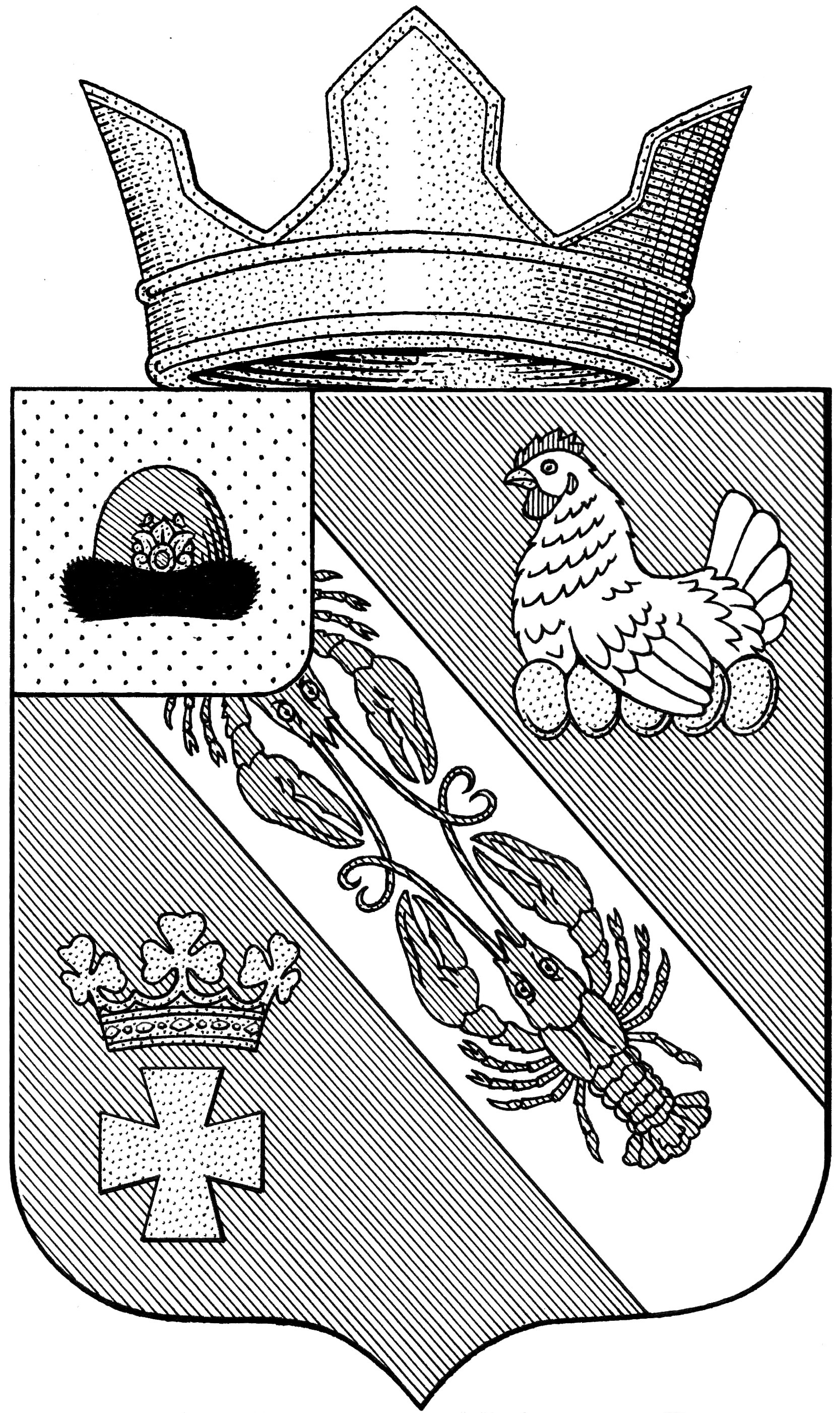 Муниципальное образование – ОКСКОЕ СЕЛЬСКОЕ ПОСЕЛЕНИЕ РязанскОГО муниципальнОГО районА Рязанской областиСОВЕТ ДЕПУТАТОВ МУНИЦИПАЛЬНОГО ОБРАЗОВАНИЯ –ОКСКОЕ СЕЛЬСКОЕ ПОСЕЛЕНИЕ РЯЗАНСКОГО МУНИЦИПАЛЬНОГО РАЙОНА РЯЗАНСКОЙ ОБЛАСТИпервый созывРЕШЕНИЕот «27» ноября 2020 г.					                              	 	   № 119Об отмене решения Совета депутатов муниципальногообразования – Окское сельское поселение Рязанского муниципального района Рязанской области от 19.03.2015 № 88 "О предельных нормах предоставления земельных участков на территории муниципального образования – Окское сельское поселение Рязанского муниципального района Рязанской области"	Рассмотрев протест прокуратуры Рязанского района, в соответствии с Земельным Кодексом РФ, руководствуясь Федеральным законом от 06.10.2003 № 131-ФЗ «Об общих принципах организации местного самоуправления в Российской Федерации», Уставом муниципального образования – Окское сельское поселение Рязанского муниципального района Рязанской области, Совет депутатов муниципального образования – Окское сельское поселение Рязанского муниципального района Рязанской области Р Е Ш И Л:        1. Решение Совета депутатов муниципального образования – Окское сельское поселение Рязанского муниципального района Рязанской области от 19.03.2015 № 88 "О предельных нормах предоставления земельных участков на территории муниципального образования – Окское сельское поселение Рязанского муниципального района Рязанской области" признать утратившим силу.2. Настоящее решение вступает в силу с момента его принятия и подлежит опубликованию в «Информационном вестнике Окского сельского поселения Рязанского муниципального района» и на официальном интернет-сайте администрации Окского сельского поселения.4. Контроль за исполнением настоящего решения возложить на главу муниципального образования – Окское сельское поселение Рязанского муниципального района Рязанской области А.В. ТрушинаПредседатель Совета депутатов 					                    Л.А. ПопругаГлава муниципального образования 				                                А.В. Трушин